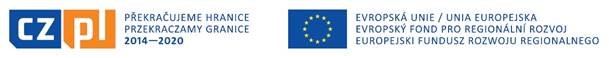 Projekt jest współfinansowany ze środków Europejskiego Funduszu Rozwoju Regionalnego, budżetu państwa oraz budżetu Samorządu Województwa Opolskiego w ramach Programu INTERREG V-A Republika Czeska – PolskaZałącznik do Uchwały Zarządu Województwa Opolskiego Załącznik nr 2 do SWZ  Nr postępowania: DOA-ZP.272.21.2022Projektowane postanowienia umowneNumer umowy ............../............Niniejsza umowa została zawarta w dniu .............................. (data)w ......................................... (miejsce)pomiędzy:Zamawiającym: Województwem Opolskimz siedzibą w OpoluNIP 7543077565(wykonującym zadania, w tym zamówienia publiczne, przy pomocy Urzędu Marszałkowskiego Województwa Opolskiego, adres: ul. Piastowska 14, 45-082 Opole)reprezentowanym przez:-	......................................................zwany dalej ZamawiającymaWykonawcą: ......................................................z siedzibą: ......................................................NIP: ......................................................reprezentowanym przez (umocowanie ustalone na podstawie odpisu z KRS / pełnomocnictwa / innego dokumentu, z którego wynika prawo do reprezentowania Wykonawcy - stanowiącego załącznik nr ... do niniejszej umowy):-	...................................................zwany dalej WykonawcąNiniejsza umowa została zawarta w wyniku postępowania nr DOA-ZP.272……………2022, przeprowadzonego w trybie podstawowym, na podstawie art. 275 pkt 1) ustawy z dnia 11 września 2019 r. - Prawo zamówień publicznych (Dz. U. z 2021 r., poz. 1129 z późn. zm.), dalej: „p.z.p.”.Pomiędzy Zamawiającym i Wykonawcą została zawarta umowa o następującej treści:§ 1Przedmiot umowy i zasady realizacji1.	Przedmiotem niniejszej umowy jest wykonanie i dostawa kalendarzy dla Programu Interreg V-A Republika Czeska – Polska.2.	Przedmiot zamówienia będzie realizowany zgodnie z ofertą Wykonawcy. 3.	Oferta Wykonawcy stanowi załącznik do niniejszej umowy. Załącznik jest integralną częścią umowy.4.	Dodatkowo zakres rzeczowy przedmiotu niniejszej umowy określają obowiązujące w postępowaniu zapisy specyfikacji warunków zamówienia (SWZ).5.	Dostawa realizowana będzie jednorazowo według Opisu przedmiotu zamówienia. 6.	Dostawa obejmuje wniesienie towaru do wskazanych pomieszczeń w siedzibie Zamawiającego.7.	Szczegółowy asortyment i ilości zawarte zostały w Opisie przedmiotu zamówienia.8.	Dostawa będzie realizowana w godzinach od 7.30 do 15.30 w dniach pracy Zamawiającego czyli od poniedziałku do piątku.9.	Przedmiot zamówienia musi być nowy i oryginalnie zapakowany.10.	Dostawa zostanie potwierdzona podpisanym protokołem odbioru po weryfikacji przez przedstawiciela Zamawiającego w ciągu 2 dni roboczych od dnia ich dostarczenia całości zamówienia.11.	Dostawa realizowana będzie na koszt i ryzyko Wykonawcy.12.	Do czasu odbioru zamówienia przez Zamawiającego, ryzyko wszelkich niebezpieczeństw związanych z ewentualnym uszkodzeniem lub utratą przedmiotu zamówienia ponosi Wykonawca. 13.	Zamawiający i Wykonawca wybrany w postępowaniu o udzielenie zamówienia obowiązani są współdziałać przy wykonaniu umowy w sprawie zamówienia publicznego w celu należytej realizacji zamówienia. § 2Czas trwania umowyTermin wykonania i dostarczenia zamówienia, zgodnie z ofertą Wykonawcy wynosi …….. dni roboczych od dnia ostatecznego zaakceptowania wszystkich projektów graficznych materiałów przez Zamawiającego.§ 3Osoby upoważnione do realizacji umowyW sprawach związanych z realizacją niniejszej umowy Zamawiającego reprezentować będzie: -	............................................................ (dane osoby)Wykonawcę reprezentować będzie:-	............................................................. (dane osoby)Osobą upoważnioną ze strony Zamawiającego do nadzoru nad realizacją umowy jest Dyrektor Departamentu Funduszy Europejskich UMWO.§ 4Wartość umowy1.	Wartość umowy zostaje określona na ................................................... PLN brutto (…..% Vat) (słownie ................................................... złotych) tj. netto: ………………… i zawiera wszystkie składniki cenotwórcze.2.	Wartość umowy określona w ust. 1 jest wartością maksymalną zamówienia. 3.	Umowa finansowana jest ze środków Europejskiego Funduszu Rozwoju Regionalnego, budżetu państwa oraz budżetu Samorządu Województwa Opolskiego w ramach Programu INTERREG V-A Republika Czeska – Polska.§ 5Warunki płatności1.	Rozliczenie za wykonanie przedmiotu umowy nastąpi na podstawie faktury VAT, wystawionej zgodnie z obowiązującymi przepisami prawa.2.	Zapłata za wykonane zadania będzie dokonana przelewem w terminie 21 dni od daty podpisania protokołu bez naniesionych zastrzeżeń przez Zamawiającego i dostarczeniu faktury VAT/ Rachunku do siedziby Zamawiającego. 3.	Za termin zapłaty uważa się dzień obciążenia rachunku bankowego Zamawiającego.4.	Zamawiający dokona zapłaty w formie przelewu bankowego na rachunek bankowy Wykonawcy podany na fakturze VAT/ Rachunku. 5.	Fakturę VAT należy wystawić na: Nabywca:Województwo Opolskieul. Piastowska 14, 45-082 Opole, NIP: 754-307-75-65Odbiorca:Urząd Marszałkowski Województwa Opolskiego, ul. Piastowska 14, 45-082 Opole6.	Kwota określona w §4 ust. 1, zaspokaja wszelkie roszczenia Wykonawcy z tytułu wykonania umowy.§ 6Kary umowne1.	Wykonawca zapłaci karę umowną w przypadku:zwłoki w wykonaniu świadczenia w terminie, w wysokości 0,5 % wartości brutto zamówienia, naliczonej za każdy dzień zwłoki wykraczający poza termin wskazany w §2.zrealizowania dostawy niezgodnie z zamówieniem pod względem asortymentowym, jakościowym lub ilościowym, w wysokości 20 % wartości brutto dostawy, za zwłokę w usunięciu wad stwierdzonych przy odbiorze dostawy w wysokości 2 % wartości brutto dostawy, za każdy dzień zwłoki liczony od dnia wyznaczonego przez Zamawiającego jako termin do usunięcia wad,z tytułu odstąpienia od umowy przez Zamawiającego z powodu okoliczności, o których mowa w § 8 lub rozwiązania umowy z przyczyn leżących po stronie Wykonawcy (niezależnych od Zamawiającego), w wysokości 5 % wynagrodzenia umownego brutto określonego w § 4 ust. 1,w przypadku odstąpienia od umowy przez Wykonawcę z przyczyn niezależnych od Zamawiającego, w wysokości 10 % wynagrodzenia umownego brutto określonego w § 4 ust. 1.2.	Zamawiający zastrzega sobie prawo do żądania odszkodowania uzupełniającego, gdyby wysokość poniesionej szkody przewyższała wysokość kar umownych.3.	W razie naliczenia kar umownych Zamawiający będzie upoważniony do potrącenia ich kwoty z faktury Wykonawcy.4.	Łączna maksymalna wysokość kar umownych, których mogą dochodzić strony wynosi 20% wynagrodzenia umownego brutto określonego w § 4 ust. 1.§ 7Zmiany umowy 1.	Zmiana niniejszej umowy jest możliwa w następujących przypadkach:wycofania z dystrybucji przedmiotu umowy i zastąpienia go produktem o parametrach nie gorszych niż oferowany, pod warunkiem zachowania funkcjonalności i pierwotnego przeznaczenia zastępowanego produktu, za cenę taką jaka została ustalona w niniejszej umowie,ustawowej zmiany stawki podatku VAT, poprzez dostosowanie stawki podatku VAT do obowiązujących przepisów prawa, wartość netto pozostaje bez zmian.zmiany osób upoważnionych do realizacji umowy wskazanych w § 3.2.	Zmiana niniejszej umowy jest możliwa jeżeli łączna wartość zmian jest mniejsza niż progi unijne oraz jest niższa niż 10% wartości pierwotnej umowy.3.	Zmiana niniejszej umowy wymaga formy pisemnej pod rygorem nieważności.§ 8Odstąpienie od umowy 1.	Zamawiający może odstąpić od umowy: 1)	w terminie 30 dni od dnia powzięcia wiadomości o zaistnieniu istotnej zmiany okoliczności powodującej, że wykonanie umowy nie leży w interesie publicznym, czego nie można było przewidzieć w chwili zawarcia umowy, lub dalsze wykonywanie umowy może zagrozić podstawowemu interesowi bezpieczeństwa państwa lub bezpieczeństwu publicznemu; 2)	jeżeli zachodzi co najmniej jedna z następujących okoliczności: a)	dokonano zmiany umowy z naruszeniem art. 454 p.z.p. i art. 455 p.z.p., b)	Wykonawca w chwili zawarcia umowy podlegał wykluczeniu na podstawie art. 108 p.z.p. lub art. 7 ust. 1 ustawy z dnia 13 kwietnia 2022 r. o szczególnych rozwiązaniach w zakresie przeciwdziałania wspieraniu agresji na Ukrainę oraz służących ochronie bezpieczeństwa narodowego (Dz. U. poz. 835), c)	Trybunał Sprawiedliwości Unii Europejskiej stwierdził, w ramach procedury przewidzianej w art. 258 Traktatu o funkcjonowaniu Unii Europejskiej, że Rzeczpospolita Polska uchybiła zobowiązaniom, które ciążą na niej na mocy Traktatów, dyrektywy 2014/24/UE, dyrektywy 2014/25/UE i dyrektywy 2009/81/WE, z uwagi na to, że Zamawiający udzielił zamówienia z naruszeniem prawa Unii Europejskiej. 2.	W przypadku odstąpienia z powodu dokonania zmiany umowy z naruszeniem art. 454 p.z.p. i art. 455 p.z.p., Zamawiający odstępuje od umowy w części, której zmiana dotyczy. 3.	W przypadku odstąpienia przez Zamawiającego od umowy Wykonawca może żądać wyłącznie wynagrodzenia należnego z tytułu wykonania części umowy. §9Prawa autorskie1.	Wykonawca oświadcza, że wszystkie wyniki prac mogące stanowić przedmiot praw autorskich, w tym w szczególności: grafiki, inne elementy, które Wykonawca pozyska na własną rękę oraz autorskie prawa majątkowe wraz z prawami zależnymi do wszystkich materiałów zatwierdzonych przez Zamawiającego oraz elementów graficznych przechodzą na Zamawiającego, bez dodatkowego wynagrodzenia.2.	Niniejsza umowa upoważnia do wykorzystania wyników prac i materiałów o których mowa w ust. 1 w całości lub we fragmentach, stosownie do potrzeb Zamawiającego, na następujących polach eksploatacji:    1)	trwałe lub czasowe utrwalanie lub zwielokrotnianie w całości lub części, jakimikolwiek środkami i w jakiejkolwiek formie, niezależnie od formatu, systemu, standardu, w tym techniką drukarską, techniką zapisu magnetycznego, techniką cyfrową lub poprzez wprowadzanie do pamięci komputera oraz trwałe lub czasowe utrwalanie lub zwielokrotnianie takich zapisów, włączając w to sporządzanie ich kopii oraz dowolne korzystanie i rozporządzanie tymi kopiami;2)	tworzenie nowych wersji i adaptacji w szczególności tłumaczenie, przystosowanie, zmianę układu lub jakiekolwiek inne zmiany;3)	publiczne rozpowszechnianie, w szczególności wyświetlanie, publiczne odtwarzanie, nadawanie i reemitowanie w dowolnym systemie lub standardzie, a także publiczne udostępnianie utworu w ten sposób, aby każdy mógł mieć do niego dostęp w miejscu i czasie przez siebie wybranym, w szczególności elektroniczne udostępnianie na żądanie;4)	rozpowszechnianie w sieci Internet oraz w sieciach zamkniętych;5)	prawo do wykorzystania utworu dla celów edukacyjnych, szkoleniowych bądź podobnych;6)	stosowanie, wprowadzanie, wyświetlanie, przekazywanie i przechowywanie niezależnie od formatu, systemu lub standardu;7)	prawo do rozporządzenia opracowaniami utworu oraz prawo udostępnienia ich do korzystania, w tym udzielania licencji na rzecz osób trzecich, na wszystkich wymienionych powyżej polach eksploatacji.    3.	Nabycie przez Zamawiającego praw, o których mowa w ust. 1 i 2, następuje:1)	z chwilą zapłaty wynagrodzenia oraz2)	bez ograniczeń co do terytorium, czasu, liczby egzemplarzy.  4.	Wykonawca zobowiązuje się, że wykonując umowę będzie przestrzegał przepisów ustawy z dnia 4 lutego 1994 r. – o prawie autorskim i prawach pokrewnych (Dz. U. z 2021 r. poz. 1062 z późn. zm.) i nie naruszy praw majątkowych osób trzecich, a przedmiot umowy przekaże Zamawiającemu w stanie wolnym od obciążeń prawami tych osób§ 10Postanowienia końcowe1.	Wszelkie spory wynikające z niniejszej umowy będzie rozstrzygał sąd właściwy dla siedziby Zamawiającego.2.	Wykonawca jest zobowiązany do informowania Zamawiającego o zmianie formy prawnej prowadzonej działalności, o wszczęciu postępowania układowego lub upadłościowego oraz zmianie jego sytuacji ekonomicznej mogącej mieć wpływ na realizację umowy oraz o zmianie siedziby firmy pod rygorem skutków prawnych wynikających z zaniechania, w tym do uznania za doręczoną korespondencję skierowaną na ostatni adres podany przez Wykonawcę. 3.	W sprawach nieuregulowanych postanowieniami niniejszej umowy mają zastosowanie przepisy ustawy z dnia 23.04.1964 r. Kodeks cywilny (Dz. U. z 2022 r. poz. 1360 ze zm.), ustawy z dnia 11.09.2019 r. - Prawo zamówień publicznych (Dz. U. z 2021 r., poz. 1129 z późn. zm.).4.	Niniejszą umowę sporządzono w dwóch jednobrzmiących egzemplarzach jeden dla Zamawiającego jeden dla Wykonawcy. .................................	.........................................(Wykonawca)	(Zamawiający)